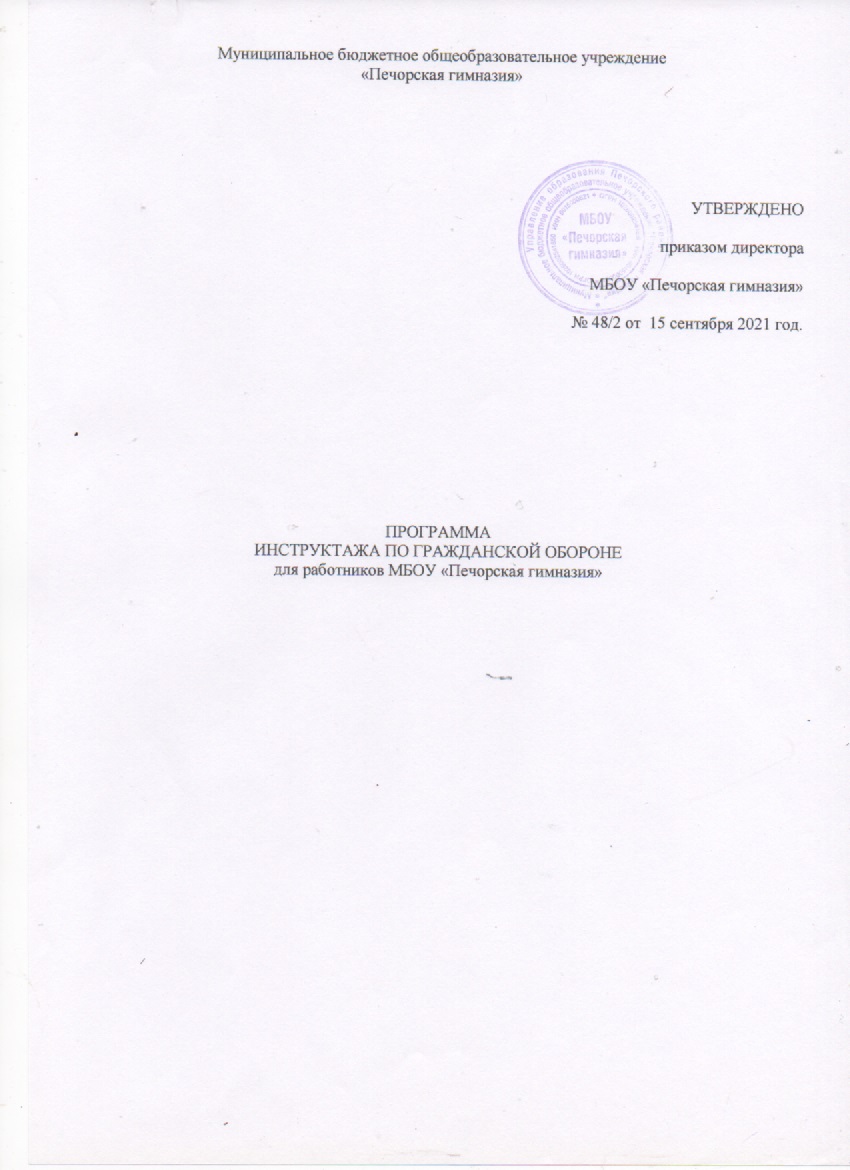 Программа (тематический план) проведения вводного инструктажа по гражданской обороне и защите от чрезвычайных ситуаций.1.Вводная часть.  Основные положения.1.1. Инструктаж работников МБОУ «Печорская гимназия», по действиям в чрезвычайных ситуациях проводится в организации на основании требований постановления Правительства Российской Федерации от 18 сентября 2020 года № 1485 «Об утверждении Положения о подготовке граждан Российской Федерации, иностранных граждан и лиц без гражданства в области защиты от чрезвычайных ситуаций природного и техногенного характера. 1.2. Инструктаж по ЧС – это форма подготовки работающего населения в области защиты от чрезвычайных ситуаций природного и техногенного характера. Осуществляемая работодателем, направленная на ознакомление нанимаемых работников с информацией о наиболее вероятных опасностях, возникающие при чрезвычайных ситуациях природного и техногенного характера, с учетом особенностей деятельности и месторасположения организации работодателя, а также основ защиты от этих опасностей, установленных в организации. 1.3. Инструктаж по ГО проводится с целью доведения до работников организации: прав и обязанностей работников в области ГО и защиты от ЧС природного и техногенного характера;  возможных опасностей, возникающих при военных конфликтах или вследствие этих конфликтов, а также при ЧС природного и техногенного характера;  основных требований по выполнению мероприятий ГО и защиты от ЧС природного и техногенного характера;  способов защиты от опасностей, возникающих при военных конфликтах или вследствие этих конфликтов, а также при ЧС природного и техногенного характера;  порядка действий по сигналам оповещения;  правил поведения и действий при возникновении ЧС природного и техногенного характера и выполнении мероприятий ГО;  информации об ответственности за нарушения требований в области ГО и защиты от ЧС природного и техногенного характера. 1.4. Инструктаж по ГО проводится в организациях, зарегистрированных в установленном порядке и использующих в своей деятельности наемный труд (работников).1.5. Вводный инструктаж по ГО проходят:  вновь принятые на работу лица, независимо от их образования, трудового стажа по профессии (должности), гражданства;  лица, командированные в организацию на срок более 30 календарных дней. 1.6. Инструктаж по ГО проводится в период, не превышающий 30 календарных дней с даты фактического начала трудовой деятельности (пребывания в организации) работника (командированного лица). 1.7 Информация о трудоустройстве новых работников или прибытия в организацию командированных лиц доводится под роспись лицу, ответственному за проведение вводного инструктажа по ГО, кадровым органом в срок, не превышающий 7 календарных дней с даты фактического начала трудовой деятельности (пребывания в организации) работника (командированного лица). 1.8. Инструктаж по ГО и ЧС завершается устной проверкой приобретенных знаний лицом, проводившим инструктаж. 1.9. Результаты проведения вводного инструктажа заносятся в журнал «Регистрации вводного инструктажа по ГО и ЧС» с указанием подписи инструктируемого и подписи инструктирующего, а также даты проведения инструктажа.Планируемые результаты прохождения инструктажа по ЧС.1.10. По завершению прохождения инструктажа по ЧС инструктируемый должен: а) знать; -потенциальные источники опасностей, которые могут привести к ЧС в организации (на территории организации), виды ЧС, характерные для территории расположения организации; -установленные в организации способы оповещения при угрозе и возникновении ЧС; - принятые в организации основные способы защиты и расположения средств коллективной защиты (при наличии их в организации); б) уметь: -действовать по сигналам оповещения; - действовать при объявлении эвакуации; - использовать средства индивидуальной и коллективной защиты; 1.11. В целях проверки усвоения информационного материала, доведенного в ходе инструктажа по ЧС, в завершении занятия инструктор в устной форме производит опрос инструктируемых лиц в рамках содержания программы инструктажа по ЧС, утвержденной в организации. В случае удовлетворительного ответа считается, что материал усвоен, в журнал учета вносится отметка «Зачет», в противном случае – отметка «НЕЗАЧЕТ».          Вне зависимости от результатов прохождения инструктажа по ЧС, лица, его прошедшие, допускаются к исполнению трудовой деятельности.         В отношении лиц, имеющих отметку «НЕЗАЧЕТ» в результате прохождения инструктажа по ЧС, следует повторно провести инструктаж по ЧС в течении 30 календарных дней с даты последнего инструктажа.2. Возможные действия работника на рабочем месте, которые могут привести к аварии, катастрофе или ЧС техногенного характера в организации.2.1. Возможные действия работника, которые могут привести к аварии, катастрофе или чрезвычайной ситуации (исходя из должностных обязанностей инструктируемого работника и правил, установленных в организации) и возможные их последствия. В условиях МБОУ «Печорская гимназия», возможной причиной чрезвычайной ситуации может стать пожар. Пожар - это неконтролируемое горение, причиняющее материальный ущерб, вред жизни и здоровью граждан, интересам общества и государства. Причиной пожара в здании могут стать как техногенные, так и социальные факторы.К техногенным факторам относятся: - короткие замыкания электропроводки. Они возникают из-за перенапряжений в сети, а также - из-за поврежденной изоляции. Особенно часто по этой причине пожары случаются в зданиях со старой проводкой или нарушениями правил ее эксплуатации; - использование неисправного электрооборудования. Выключатели, розетки, электрооборудование с поврежденной изоляцией или неисправные приборы - еще одна частая причина возгораний. - эксплуатация электронагревательных приборов без присмотра. Их особенно опасно использовать в помещениях, где хранится большое количество бумажных (документация, архивы и др.), горючих и легковоспламеняющихся материалов.К социальным факторам относятся действия работников или посетителей: - курение вне специально определенного места;  - внесение в здание легковоспламеняющие жидкости (ЛВЖ), горючие жидкости (ГЖ), ГГ, ОВ, ВВ, нарушение правил обращения с ними; - использование пиротехнических приспособлений (например, при проведении корпоративных праздников); - умышленные поджоги.2.2. Наиболее опасные места (производства), расположенные на территории организации по признаку возникновения аварий, катастроф, чрезвычайных ситуаций   Учебно- воспитательная деятельность организации осуществляется в четырехэтажном кирпичном здании.                  Указанная деятельность исключает применение какого-либо технологического оборудования, ЛВЖ, ГЖ, ГГ, ВВ, ОВ. При этом во всех помещениях здания применяется электропроводка и электроприборы (компьютеры, ноутбуки, принтеры, мультимедийные и интерактивные установки). Вероятным местом возможного пожара может стать любое помещение школы.3. Наиболее характерные чрезвычайные ситуации, природного и техногенного характера, которые могут возникнуть в районе расположения организации и опасности, присущие этим ЧС.3.1. МБОУ «Печорская гимназия» - осуществляет свою деятельность на территории Псковской области.             Объект находится по адресу: г. Печоры, улица Ленина, 7.               Наиболее вероятные чрезвычайные ситуации, угрожающие Печорскому району – это обильные осадки, вызывающие подтопления, ураганы (снежные бури), снежные заносы.3.2. Постоянно действующим органом, специально уполномоченным для решения задач в области защиты населения и территорий от чрезвычайных ситуаций, является Администрация Печорского района  «отдел по делам ГО и ЧС», расположена по адресу: 181500 г.Печоры, ул Каштановая 1, тел (факс) +7 (81148) 2-19-41.3.3. По данным МЧС России: В зимние месяцы возможны чрезвычайные ситуации и происшествия вследствие налипания мокрого снега (гололед). На всей территории города возможны чрезвычайные ситуации и происшествия, связанных с обрывами ЛЭП, выходом из строя объектов жизнеобеспечения. 3.4. В зимний период возможны чрезвычайные ситуации и происшествия, связанные с сильным ветром, в результате чего существует вероятность повреждения зданий, построек, обрыва ЛЭП, повреждения транспорта, увечий и гибели людей, выхода из строя объектов жизнеобеспечения. 3.5.В случае выпадения обильных осадков и выхода на поверхность грунтовых вод возможны случаи подтопления пониженных участков местности.       Основными источниками чрезвычайных ситуаций техногенного характера в зимние месяцы являются крупные пожары и аварии на объектах энергетики.3.6.При низких температурах воздуха ожидается увеличение количества бытовых пожаров и взрывов бытового газа. 3.7.В период предновогодних праздников и каникул возможно увеличение пожаров и получение травм при нарушении правил использования пиротехнических средств. 3.8.В период низких температур воздуха, вследствие изношенности оборудования и увеличения мощностных нагрузок, ожидается увеличение аварий на объектах энергетики и жилищно-коммунального хозяйства. 3.9.В связи с ухудшением погодных условий возможно увеличение чрезвычайных ситуаций и происшествий, связанных с крупными ДТП. 3.10.Основные источники чрезвычайных ситуаций и происшествий биолого-социального характера являются заболевания населения ОРВИ , ОРЗ и Covid-19. 3.11. Виды и характеристики источников чрезвычайных ситуаций. Поражающие факторы источников чрезвычайных ситуаций.3.11.1. Чрезвычайная ситуация – обстановка на определенной территории или акватории, сложившаяся в результате аварии, опасного природного явления, катастрофы, стихийного или иного бедствия, которые могут повлечь или повлекли за собой человеческие жертвы, ущерб здоровью людей или окружающей природной среде, значительные материальные потери и нарушение условий жизнедеятельности людей. 3.11.2. Чрезвычайные ситуации классифицируются по характеру источника – природные, техногенные, биолого-социальные и военные.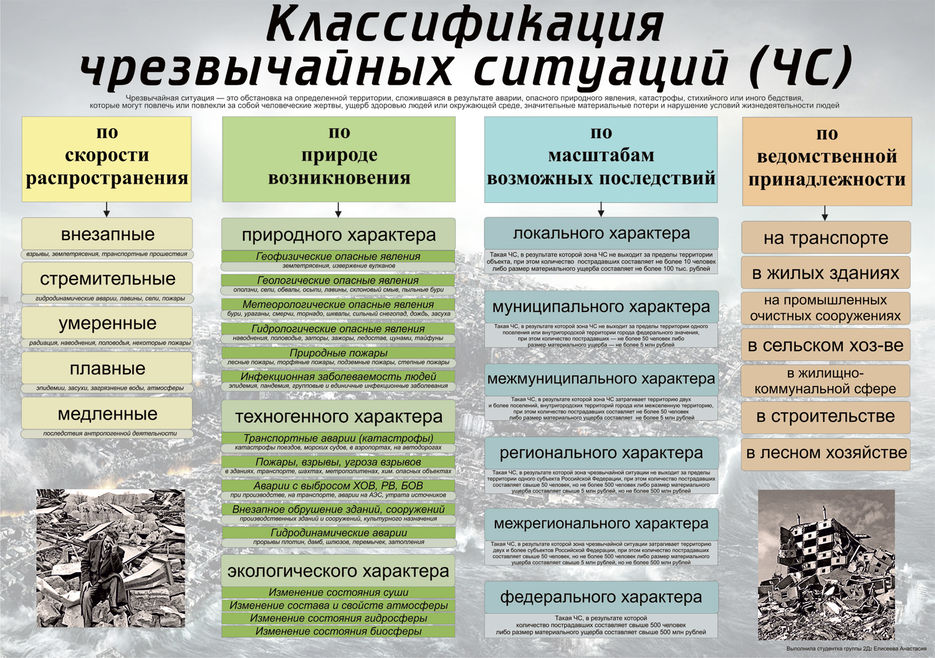 3.11.3. Источником природной чрезвычайной ситуации является опасное природное явление или процесс. Это могут быть: опасные геологические (землетрясения, вулканические извержения, горные удары, оползни, обвалы, сели, лавины), гидрологические (наводнения), метеорологические (сильные снегопады, ливни, град, ураганы, бури и смерчи) явления и процессы, а также природные пожары. 3.11.4. Для территории, по адресу г.Печоры  ул.Ленина, 7, наиболее вероятными являются: возможность затопления при длительных атмосферных осадках, аварии на коммунальных объектах а так же природные явления, не зависящие от местности: грозы, град.3.11.5. Источником техногенной чрезвычайной ситуации является опасное техногенное происшествие – авария на промышленном объекте или транспорте, пожары, взрывы или высвобождение различных видов энергии. Крупная авария, как правило, с человеческими жертвами, является катастрофой. Источником чрезвычайной биолого-социальной ситуацией является особо опасная или широко распространенная инфекционная болезнь людей, сельскохозяйственных животных и растений. 3.11.6. В непосредственной близости от МБОУ «Печорская гимназия» г. Печоры, не находятся промышленные объекты, которые могут быть угрозой техногенной аварии, однако остается опасность аварий при перевозке товара на автодорогах. 3.11.7. Ликвидация чрезвычайных ситуаций осуществляется: в соответствии со следующей установленной Правительством Российской Федерации классификацией чрезвычайных ситуаций:Локальной – средствами и силами организации; Муниципальной – силами и средствами органов местного самоуправления; Межмуниципальной и региональной – силами и средствами органов местного самоуправления, органов исполнительной власти субъектов РФ, оказавшихся в зоне ЧС; Межрегиональной и федеральной – силами и средствами органов исполнительной власти субъектов РФ, оказавшихся в зоне ЧС. При недостаточности сил и средств привлекаются в установленном порядке силы и средства федеральных органов исполнительной власти. Ликвидация трансграничной чрезвычайной ситуации осуществляется по решению Правительства РФ в соответствии с международными договорами.3.11.8. Характеристика источников опасностей природного характера.Ураганы, бури, шквальные ветры Это метеорологические опасные явления, характеризующиеся высокими скоростями ветра: Ураган – это атмосферный вихрь больших размеров со скоростью распространения до 120 км/ч, а в приземном слое до 200 км/ч Буря – это длительный, очень сильный ветер со скоростью более 20 м/с, наблюдается обычно при прохождении циклона и может сопровождаться сильными разрушениями. Шквалы – это горизонтальные вихри под краем наступающей полосы мощных кучево-дождевых облаков.            Скорость движения воздуха в вихре местами достигает ураганной (до 60-80 м/с). Сопровождаются мощными ливнями и грозами.              Опасность для людей при таких природных явлениях заключается в разрушении дорожных и мостовых покрытий, сооружений, воздушных линий электропередачи и связи, наземных трубопроводов, а также поражения людей обломками разрушенных сооружений, осколками стекол. При снежных и пыльных бурях опасны снежные заносы и скопления пыли.3.11.9. Сильная метель и снежные заносы.Метель – перенос снега ветром в приземном слое воздуха Снежные заносы – образуются в результате сильных метелей. Они бывают столь сильными, что приобретают характер стихийных бедствий, при которых останавливается движение на автомобильных и железных дорогах, нарушается нормальная жизнь селений и даже городов.3.11.10. Наводнения, подтопления             Наводнение – затопление водой местности, которое причиняет материальный ущерб, наносит урон здоровью населения или приводит к гибели людей. Затопление местности, не сопровождающееся материальным ущербом, считается разливом реки, озера или водохранилища.           Основными условиями возникновения наводнений являются: выпадение осадков в ходе дождя, таяния снега и льда, тайфуны, опорожнение водохранилища. Наиболее частые наводнения возникают при обильном выпадении осадков в виде дождя, обильном таянии снега и образовании заторов при ледоходе.             Катастрофическое затопление, являющееся следствием гидродинамической аварии, заключается в стремительном затоплении местности волной прорыва. Масштабы последствий таких аварий зависят от параметров и технического состояния гидроузла, характера и степени разрушения плотины, объемов запасов воды, характеристик волны прорыва и катастрофического наводнения, рельефа местности, сезона и времени суток и др. Основными поражающими факторами катастрофического затопления являются: волна прорыва, характеризующаяся высотой волны и скоростью движения, и длительность затопления.3.11.11. Основные характеристики зоны наводнения: – численность населения, оказавшегося в зоне наводнения – количество населенных пунктов в зоне наводнения – количество объектов экономики, оказавшихся в зоне наводнения – протяженность железных и автомобильных дорог, линий эл/передач, линий коммуникаций и связи в зоне затопления.           При наводнениях создается реальная угроза жизни и здоровью людей, разрушаются сооружения и коммуникации, портится оборудование, гибнут посевы и материальные ценности. В этих условиях особое значение имеет своевременное прогнозирование, оповещение населения и эвакуация из районов вероятного затопления.3.11.13. Инфекционные заболевания людей, сельскохозяйственных животных, поражение сельскохозяйственных растений болезнями и вредителями.          Инфекционные болезни отличаются от всех других болезней тем, что они вызываются живыми возбудителями. Из бесчисленного количества микроорганизмов, населяющих Землю, свойством вызывать заболевание обладают только патогенные (болезнетворные) виды.         Для возникновения инфекционного заболевания необходимо, чтобы микроб проник в восприимчивый организм в достаточном количестве и специфическим для него путем. Механизм заражения имеет настолько большое эпидемиологическое значение, что положен в основу современной классификации инфекционных болезней. По этому признаку инфекционные болезни подразделяются на кишечные, инфекции дыхательных путей, кровяные инфекции, инфекции наружных покровов, инфекции с различным механизмом передачи.              Эпидемический процесс может проявляться в виде спорадической заболеваемости, эпидемии и пандемии.           Спорадической заболеваемостью называется заболеваемость, уровень которой в стране или местности обычен для данной инфекционной болезни. Проявляется она в форме рассеянных, чаще всего не связанных между собой общим источником инфекции, единичных случаях заболевания.             Эпидемией называется массовое распространение одноименных инфекционных заболеваний, при этом отдельные группы заболеваний (очаги, вспышки) связаны между собой общими источниками инфекции или общими путями распространения.                Пандемией называется необычайно сильная эпидемия, охватывающая большое число людей на территории, выходящей обычно за границы одного государства. Постоянное наличие какого-либо инфекционного заболевания на определенной территории называется эндемией. Эндемические болезни тесно связаны с природой. Здесь они существуют веками (независимо от человека) из-за непрерывной циркуляции возбудителя из организма одного животного в организм другого. Заболевания среди людей возникают только в том случае, если они оказываются на территории природного очага инфекции.            При оценке распространения заболеваний среди животных пользуются сходной терминологией. Понятия эпидемия, пандемия, эндемия соответствуют эпизоотия, панзоотия, энзоотия. Эпизоотия - быстрое и широкое распространение острозаразных болезней среди животных. Эпизоотии представляют собой широкое распространение болезней животных в районе или стране, а иногда даже на целом материке. Большой ущерб лесному и с/х наносит же массовое распространение вредителей.              Эпифитотия - быстрое и широкое распространение острозаразных болезней среди растений. Она характеризуется следующими болезнями: ржавчина хлебных злаков, пирокулариоз риса (грибок), фитофторозии картофельная гниль, Гибель и болезни растений могут явиться следствием неправильного применения различных ХВ (гербицидов, дефолиантов, десикантов).3.11.14. Характеристика источников опасностей техногенного характера.Химически опасные объекты (далее - ХОО)             ХОО - это объект, на котором хранят, перерабатывают, используют или транспортируют ОХВ, при аварии или разрушении которого могут произойти гибель или химическое поражение людей, с/х животных и растений, а также химическое заражение окружающей среды.             К ХОО относятся: – предприятия химических отраслей промышленности, а также отдельные установки (агрегаты) и цеха, производящие или потребляющие   АХОВ; – заводы (комплексы) по переработке нефтегазового сырья; – железнодорожные станции, порты, терминалы и склады на конечных (промежуточных) пунктах перемещения АХОВ; – производства других отраслей промышленности, использующие АХОВ; – транспортные средства (контейнеры и наливные поезда, автоцистерны, танкеры, трубопроводы и т.д.).              В ряде ХОО, в связи с медленным оснащением производств системами производственного назначения, возможны крупные аварии, связанные с выбросами ОВ в атмосферу и поражением людей.               В случае возникновения аварий с выбросом АХОВ очаг химического поражения будет иметь следующие последствия: – образование облаков паров АХОВ и их распространение в окружающей среде. В этом случае прогнозирование масштабов химического заражения (загрязнения) весьма затруднено; – в разгар аварий действует, как правило, несколько поражающих факторов: химическое заражение местности, воздуха, водоемов; высокая или низкая температура; ударная волна, а вне объекта - химическое заражение окружающей среды; – наиболее опасный поражающий фактор - воздействие паров АХОВ через органы дыхания. Он действует как на место аварии, так и на больших расстояниях от источника выброса и распространяется со скоростью ветрового переноса АХОВ; – опасные концентрации АХОВ в атмосфере могут существовать от нескольких часов до нескольких суток, а заражение местности и воды – еще более длительное время;– летальный исход зависит от свойств АХОВ, токсической дозы и может наступить как мгновенно, так и через некоторое время (несколько дней) после отравления.3.11.15. Виды пожаров и их поражающие факторы.Пожаром называют неконтролируемое горение, причиняющее материальный ущерб, вред жизни и здоровью граждан интересам общества и государства.         Основные поражающие факторы пожара.   К основным поражающим факторам можно отнести:– открытый огонь. Случаи непосредственного воздействия открытого огня на людей редки. Чаще всего поражение происходит от лучистых потоков, испускаемых пламенем. – температура среды. Наибольшую опасность для людей представляет вдыхание нагретого воздуха, приводящее к ожогу верхних дыхательных путей, удушью и смерти. Так, при температуре выше 100°С человек теряет сознания и гибнет через несколько минут. Опасны также ожоги кожи. – токсичные продукты горения. При пожарах в современных зданиях, построенных с применением полимерных и синтетических материалов, на человека могут воздействовать токсичные продукты горения. Наиболее опасен из них оксид углерода. Он в 200—300 раз быстрее, чем кислород, вступает в реакцию с гемоглобином крови, что приводит к кислородному голоданию. Человек становится равнодушным и безучастным к опасности, у него наблюдается оцепенение, головокружение, депрессия, нарушается координация движений. Финалом всего этого являются остановка дыхания и смерть.– потеря видимости вследствие задымления. Успех эвакуации людей при пожаре может быть обеспечен лишь при их беспрепятственном движении. Эвакуируемые обязательно должны четко видеть эвакуационные выходы или указатели выходов. При потере видимости движение людей становится хаотичным, В результате этого процесс эвакуации затрудняется, а затем может стать неуправляемым – пониженная концентрация кислорода. В условиях пожара концентрация кислорода в воздухе уменьшается. Между тем понижение ее даже на З % вызывает ухудшение двигательных функций организма. Опасной считается концентрация менее 14 %; при ней нарушаются мозговая деятельность и координация движений.               Примерно 80 % всех пожаров возникает по вине человека из-за нарушения мер пожарной безопасности при обращении с огнем, а также в результате использования неисправной техники.          Бывает, что пожары возникают в результате удара молнии во время грозы.             Природный пожар – неконтролируемый процесс горения, стихийно возникающий и распространяющийся в природной среде.         Природные пожары подразделяются на лесные и степные пожары.4. Правила поведения, обязательные для исполнения гражданами и организациями, при введении режима повышенной готовности или чрезвычайной ситуации.4.1. При получении сигнала оповещения и (или) экстренной информации об угрозе возникновения или возникновении чрезвычайной ситуации гражданам необходимо: - немедленно прослушать информацию об алгоритме действий при угрозе возникновения или возникновении чрезвычайной ситуации, передаваемую в рамках трансляции обязательных общедоступных телеканалов и (или) радиоканалов, либо ознакомиться с такой информацией, передаваемой коротким текстовым сообщением по сети подвижной радиотелефонной связи. При невозможности ознакомления с такой информацией гражданин должен обратиться в единую дежурнодиспетчерскую службу муниципального образования либо по единому номеру вызова экстренных оперативных служб "112".4.2. При введении режима повышенной готовности или чрезвычайной ситуации на территории, на которой существует угроза возникновения чрезвычайной ситуации, или в зоне чрезвычайной ситуации граждане обязаны:а) соблюдать общественный порядок, требования законодательства Российской Федерации о защите населения и территорий от чрезвычайных ситуаций, о санитарно-эпидемиологическом благополучии населения; б) выполнять законные требования (указания) руководителя ликвидации чрезвычайной ситуации, представителей экстренных оперативных служб и иных должностных лиц, осуществляющих мероприятия по предупреждению и ликвидации чрезвычайной ситуации (далее - уполномоченные должностные лица); в) при получении инструкций (указаний) от уполномоченных должностных лиц, в том числе через средства массовой информации или операторов связи, эвакуироваться с территории, на которой существует угроза возникновения чрезвычайной ситуации, или из зоны чрезвычайной ситуации и (или) использовать средства коллективной и индивидуальной защиты и другое имущество (в случае его предоставления органами исполнительной власти субъектов Российской Федерации, органами местного самоуправления и организациями), предназначенное для защиты населения от чрезвычайных ситуаций; г) при обнаружении пострадавшего (пострадавших) принимать меры по вызову уполномоченных должностных лиц и до их прибытия при отсутствии угрозы жизни и здоровью оказывать пострадавшему (пострадавшим) первую помощь; д) иметь при себе и предъявлять по требованию уполномоченных должностных лиц документ, удостоверяющий личность гражданина. 4.3. При угрозе возникновения или возникновении чрезвычайной ситуации гражданам запрещается: а) создавать условия, препятствующие и затрудняющие действия уполномоченных должностных лиц и работников общественного транспорта; б) заходить за ограждение, обозначающее зону чрезвычайной ситуации или иную опасную зону; в) осуществлять действия, создающие угрозу собственной безопасности, жизни и здоровью; г) осуществлять действия, создающие угрозу безопасности, жизни, здоровью, санитарно-эпидемиологическому благополучию иных лиц, находящихся на территории, на которой существует угроза возникновения чрезвычайной ситуации, или в зоне чрезвычайной ситуации; д) распространять заведомо недостоверную информацию об угрозе возникновения или возникновении чрезвычайной ситуации.4.4. При получении сигнала оповещения и (или) экстренной информации об угрозе возникновения или возникновении чрезвычайной ситуации организации незамедлительно оповещают об этом своих работников и иных граждан, находящихся на территории организации. 4.5. Организации обязаны своевременно представлять в органы управления единой государственной системы предупреждения и ликвидации чрезвычайных ситуаций в установленном порядке информацию в области защиты населения и территорий от чрезвычайных ситуаций природного и техногенного характера.5. Правила поведения и действий при возникновении ЧС природного и техногенного характера и выполнении мероприятий ГО.Немедленно сообщить о возникновении (угрозе возникновения) чрезвычайной ситуации администрации школы.Организовать экстренную эвакуацию учащихся из здания школы, согласно схемы эвакуации. Учитель, во время всей эвакуации, находится с учащимися.При завершении эвакуации проверить наличие учащихся. О результатах проверки доложить администрации школы.Обеспечить порядок на месте расположения учащихся и их безопасность.Действовать согласно распоряжению администрации школы.При получении сообщения об угрозе теракта по телефону, ни в коем случае не класть телефонную трубку на аппарат. Сообщить о звонке по телефонам 101, 102.6. Принятые в организации способы защиты работников от опасностей, возникающих при ЧС, характерных для производственной деятельности и района расположения организации, а также при военных конфликтах.К основным мероприятиям по подготовке к защите и по защите работников и населения от опасностей возникающих при ЧС, а также вследствие ведения военных действий относятся:  создание и поддержание в постоянной готовности к использованию локальных систем оповещения в целях доведения до работников сигналов гражданской обороны;  эвакуация работников и членов их семей, материальных и культурных ценностей в безопасные районы;  обеспечение работников и членов их семей коллективными и индивидуальными средствами защиты;  первоочередное обеспечение пострадавших работников и членов их семей медицинским обслуживанием, включая оказание первой медицинской помощи, и принятие других неотложных мер  повышение защитных свойств помещений от проникновения радиоактивных, отравляющих и аварийно химически опасных веществ;  проведение санитарной обработки работников, специальной обработки техники и других неотложных мероприятий;  защита продуктов питания, фуража и воды от заражения радиоактивными, отравляющими веществами и бактериальными средствами.7. Установленные в организации способы доведения сигналов гражданской обороны и информации об угрозе и возникновения ЧС и опасностей, присущих военным конфликтам. Порядок действий работника при получении сигналов гражданской обороны.ТАБЛИЦА СИГНАЛОВ ГРАЖДАНСКОЙ ОБОРОНЫ И ДЕЙСТВИЯ ПО НИМ(подаются для оповещения в мирное и военное время) (Таблица 1) 

             Завывание сирен, сигналы транспортных средств означают предупредительный сигнал «ВНИМАНИЕ ВСЕМ!». Услышав его, необходимо немедленно включить теле-, радиоприемники и слушать экстренное сообщение (речевую информацию) органов власти или администрации предприятия.             Эти сообщения будут содержать информацию об угрозе или начале военного конфликта, об угрозе или возникновении чрезвычайной ситуации, их масштабах, прогнозируемом развитии, неотложных действиях и правилах поведения населения (персонала).             Главное внимательно прослушать и правильно понять переданное сообщение (оно будет передаваться несколько раз). Переспросите коллег, соседей, знакомых, чтобы выяснить – правильно ли Вы поняли передаваемую информацию и правильно ли собираетесь действовать.             Находясь на работе, выполняйте все указания своего непосредственного начальника.             Строго и неукоснительно следуйте установленным правилам поведения в условиях угрозы или возникновения чрезвычайных ситуаций! Это поможет сохранить жизнь и здоровье Вам и Вашим близким!               С целью своевременного предупреждения населения городов и сельских населенных пунктов о возникновении непосредственной опасности применения противником ядерного, химического, бактериологического (биологического) или другого оружия и необходимости применения мер защиты установлены следующие сигналы оповещения гражданской обороны: «Воздушная тревога»; «Отбой воздушной тревоги»; «Радиационная опасность»; «Химическая тревога».            Сигнал «Воздушная тревога» подается для всего населения. Он предупреждает о непосредственной опасности поражения противником данного города (района). По радиотрансляционной сети передается текст: «Внимание! Внимание! Граждане! Воздушная тревога! Воздушная тревога!» Одновременно с этим сигнал дублируется звуком сирен, гудками заводов и транспортных средств. На объектах сигнал будет дублироваться всеми, имеющимися в их распоряжении средствами. Продолжительность сигнала 2-3 минуты.            По этому сигналу объекты прекращают работу, транспорт останавливается и все население укрывается в защитных сооружениях. Рабочие и служащие прекращают работу в соответствии с установленной инструкцией и указаниями администрации, исключающими возникновение аварий. Там, где по технологическому процессу или требованиям безопасности нельзя остановить производство, остаются дежурные, для которых строятся индивидуальные убежища.             Сигнал «Воздушная тревога» может застать людей в любом месте и в самое неожиданное время. Во всех случаях следует действовать быстро, но спокойно, уверенно и без паники. Строгое соблюдение правил поведения по этому сигналу значительно сокращают потери людей.               Сигнал «Отбой воздушной тревоги» передается органами гражданской обороны. По радиотрансляционной сети передается текст: «Внимание! Внимание граждане! Отбой воздушной тревоги? Отбой воздушной тревоги». По этому сигналу население с разрешения комендантов (старших) убежищ и укрытий покидает их. Рабочие и служащие возвращаются на свои рабочие места и приступают к работе.              В городах (районах, по которым противник нанес удары оружием массового поражения, для укрываемых передается информация об обстановке, сложившейся вне укрытий, о принимаемых мерах по ликвидации последствий нападения, режимах поведения населения и другая необходимая информация для последующих действий укрываемых.                 Сигнал «Радиационная опасность» подается в населенных пунктах и районах, по направлению к которым движется радиоактивное облако, образовавшееся при взрыве ядерного боеприпаса.               По сигналу «Радиационная опасность» необходимо надеть респиратор, противопылевую тканевую маску или ватно-марлевую повязку, а при их отсутствии -противогаз, взять подготовленный запас продуктов, индивидуальные средства медицинской защиты, предметы первой необходимости и уйти в убежище, противорадиационное или простейшее укрытие.                Сигнал «Химическая тревога» подается при угрозе или непосредственном обнаружении химического или бактериологического нападения (заражения). По этому сигналу необходимо быстро надеть противогаз, а в случае необходимости - и средства защиты кожи и при первой же возможности укрыться в защитном сооружении.              Если защитного сооружения поблизости не окажется, то от поражения аэрозолями отравляющих веществ и бактериальных средств можно укрыться в жилых, производственных или подсобных помещениях.                           Если будет установлено, что противник применил бактериологическое (биологическое) оружие, то по системам оповещения население получит рекомендации о последующих действиях.             Необходимо быть предельно внимательными и строго выполнять распоряжения органов гражданской обороны. О том, что опасность нападения противника миновала, и о порядке дальнейших действий распоряжение поступит по тем же каналам связи, что и сигнал оповещения.8. Порядок действий работника при получении и использовании индивидуальных средств защиты органов дыхания и кожи (при их наличии в организации)Средства защиты персонала делятся на коллективные и индивидуальные. К коллективным средствам защиты относятся защитные сооружения ГО, убежища, укрытия. В защите населения от оружия массового поражения наряду с укрытием населения в защитных сооружениях, эвакуацией и рассредоточением населения значительная роль принадлежит своевременному и правильному использованию средств индивидуальной и медицинской защиты населения. Необходимость в использовании этих средств защиты можно объяснить тем, что населению, формированиям ГО при применении ядерного, химического или бактериологического оружия придется в течение определенного времени находиться или проводить спасательные работы на местности или атмосфере, зараженной РВ, ОВ или БС.Средства индивидуальной защиты принято подразделять на: а) средства защиты органов дыхания; б) средства защиты кожи; в) медицинские средстваК средствам защиты органов дыхания относятся противогазы, респираторы и простейшие средства, изготовляемые самим населением. Противогазы. Современные противогазы обладают достаточно высокими защитными свойствами и эксплуатационными показателями, обеспечивающими защиту органов дыхания и глаз человека от воздействия ОВ (паров, тумана, газа, дыма, капельножидких ОВ), РВ, находящихся в воздухе, а также от патогенных микроорганизмов и токсинов, находящихся в аэрозольном состоянии. Противогазы бывают изолирующими и фильтрующими. Наиболее широкое применение находят фильтрующие противогазы (общевойсковые, гражданские, детские); устройство их основано на принципе очистки зараженного воздуха во внутренних слоях фильтрующе-поглощающей коробки, в которой помещены уголь (катализатор) и противоаэрозольный (противодымный) фильтр. Защита органов дыхания человека от оксида углерода, не задерживаемого защитными слоями фильтрующе-поглощающей коробки, обеспечивается использованием специального (гопкалитового) патрона, который вставляют (привинчивают) между соединительной трубкой (лицевой частью) противогаза и фильтрующе-поглощающей коробкой. К нетабельным противогазам относятся промышленные противогазы, в особенности, применяемые на химических предприятиях. Коробки этих противогазов специализированы, шихта может содержать различные поглотители или поглотитель и аэрозольный фильтр. Респираторы. Для защиты органов дыхания от аэрозолей (пыли) РВ, БС, ядовитых дымов служат респираторы: для взрослых — Р-2, для детей — Р2д. Респиратор Р-2 представляет собой фильтрующую полумаску, обеспечивающую возможность многократного использования и пребывания в нем до 12 ч.           Средства защиты кожи предназначаются для предохранения открытых участков кожи, одежды, снаряжения и обуви от попадания на них капельножидких ОВ, возбудителей инфекционных заболеваний, радиоактивной пыли, а также частично от воздействия светового излучения. Они подразделяются на табельные (ОЗК, Л-1) и подручные (предметы бытовой одежды). По принципу действия табельные средства подразделяются на фильтрующие (воздухопроницаемые) и изолирующие (воздухонепроницаемые). Защитная одежда из фильтрующих материалов предназначается для постоянного или периодического ношения. Основу этой одежды составляет хлопчатобумажное обмундирование, обработанное специальным химическим составом.           По своим санитарногигиеническим свойствам оно пригодно для повседневного ношения.9. Порядок действий работника при укрытии в средствах коллективной защиты (при применении в организации данного способа защиты)Средства коллективной защиты населения.            Средства коллективной защиты – это защитное сооружение, предназначенное для укрытия группы людей с целью защиты их жизни и здоровья от последствий аварий или катастроф на потенциально опасных объектах либо стихийных бедствий в районах размещения этих объектов, а также от воздействия современных средств поражения (ГОСТ Р22.0.02-94).К средствам коллективной защиты населения относятся: - убежища ГО, проектируемые в соответствии с требованиями СНиП II-11-77; -противорадиационные укрытия (ПРУ); -приспособленные под  ПРУ подземные и заглубленные помещения и сооружения; - приспособленные до требований защитных сооружений подвалы, цокольные этажи и первые этажи зданий, сооружений; - простейшие укрытия.Коллективная защита населения в ЗС является универсальным способом, т.к обеспечивает наиболее надежную защиту укрываемых в них людей от воздействия всех поражающих факторов ЧС в условиях мирного и военного времени: от обломков разрушающихся зданий, от химического и радиоактивного заражения, от высоких температур в зоне пожара и т.д. При получении сообщения о занятии защитных сооружений гражданской обороны необходимо:1.  взять с собой средства индивидуальной защиты, 2. деньги, документы, 3. запас воды и продовольствия. 4. Перекройте газ, электричество, воду. 5. Плотно закройте окна, форточки, и другие отверстия.6.  Примите меры по защите продуктов, воды и пищи от возможного заражения. 7. Двигайтесь к ближайшему убежищу. При входе в убежище соблюдайте порядок. В убежище занимайте места в соответствии с указаниями персонала.10. Порядок действий работника при подготовке и проведении эвакуационных мероприятий: по эвакуации работников; по эвакуации материальных и культурных ценностей.         Эвакуация и рассредоточение. Эвакуация - это комплекс мероприятий по организованному вывозу всеми видами имеющегося транспорта и выводу пешим порядком населения из категорированных городов и других населенных пунктов и размещение его в загородной зоне. Рассредоточение – это комплекс мероприятий по организованному вывозу (выводу) из городов, отнесенных к группам по ГО и размещение его в загородной зоне для проживания и отдыха рабочих и служащих объектов экономики, производственная деятельность которых в военное время будет продолжаться в этих городах.Цели проведения эвакомероприятий: - снизить вероятные потери населения; - сохранить квалифицированные кадры специалистов; - обеспечить устойчивое функционирование объектов экономики; - обеспечить условия для создания группировок сил и средств в загородной зоне в целях проведения АСНДР в особый период.Решение на проведение эвакуации имеют право принять: - Президент Российской Федерации; - Председатель Правительства Российской Федерации; - Руководители субъектов Российской Федерации.Подготовка к эвакуации.1. Получив извещение об эвакуации необходимо: - закрыть окна, форточки, газовые и водопроводные краны, отключить электроэнергию; - собрать документы: паспорт, военный билет, свидетельство о рождении, пенсионное удостоверение и другие необходимые документы, деньги; - взять с собой: белье, одежду по сезону, обувь предпочтительно должна быть резиновая или на резиновой основе, продукты питания и питьевую воду на 2-3 суток (консервы, концентраты, сухари, галеты), необходимые медикаменты; - детям дошкольного возраста подшить бирочки из белой материи (с внутренней стороны одежды ребенка под воротником) с указанием фамилии, имени и отчества ребенка, года его рождения, места жительства и места работы отца или матери; - желательно с собой иметь противогаз или ватно-марлевую повязку, индивидуальный перевязочный пакет.2. Вес багажа, берущегося с собой, должен быть не более 50 кг на взрослого члена семьи. К каждому месту багажа прикрепить бирку с указанием фамилии и адреса.3. Следовать на сборный эвакуационный пункт (СЭП) транспортом или пешим порядком. Эвакуационное удостоверение.          Население, подлежащее рассредоточению и эвакуации, должно иметь эвакуационное удостоверение установленного образца. Этот документ определяет для гражданина порядок и сроки вывода (вывоза), новое место жительства, а также дает право на обеспечение жилой площадью и всеми видами обслуживания в загородной зоне.            Эвакуационное удостоверение выдается главе семьи по месту его работы, а неработающие члены семьи в него вписываются. Для людей, не связанных с производством и не являющихся членами семьи рабочих и служащих выдача удостоверений возлагается на жилищно-эксплуатационные участки.По прибытии на сборный эвакуационный пункт НЕОБХОДИМО: - узнать место посадки на транспорт, построение колонны и маршрут движения; - на посадку следовать организованно под руководством старших. Продолжительность пребывания на СЭП ограничивается временем, необходимым для регистрации и инструктирования о порядке дальнейшего следования в загородную зону.В пути следования: - выполнять правила поведения и следовать указаниям старших колонн; - при следовании пешим порядком соблюдать дисциплину марша во время движения (скорость не менее 3-4 км/час, суточный переход за 10-12 часов движения составляет 30-40 км); - при следовании транспортом, соблюдать меры безопасности.По прибытии в пункт эвакуации: - пройти регистрацию на приемном эвакуационном пункте (ПЭП) и в сопровождении старшего убыть в места постоянного размещения в безопасном районе пешим порядком или транспортом. - эвакуируемые не имеют права самостоятельно, без разрешения местных эвакуационных органов, выбирать места для проживания и перемещаться из одного населенного пункта в другой.Экстренная эвакуация при чрезвычайных ситуациях мирного времени. Экстренная эвакуация (отселение) населения из опасных районов проводится по решению администрации города в случае возникновения чрезвычайной ситуации, при которой возникает угроза здоровью людей. Время - вот важнейший фактор в данной ситуации.             Необходимо взять с собой документы, деньги, немного продуктов питания и немедленно уходить в том направлении, которое будет указано в информации о чрезвычайной ситуации.          Во всех случаях при самом скоротечном событии эвакуация должна быть организованной. Не допускать паники.11. Права и обязанности граждан в области гражданской обороны, защиты от чрезвычайных ситуаций природного и техногенного характера и пожарной безопасности.11.1. В соответствии со ст. 10 Федерального закона «О гражданской обороне», другими федеральными законами и иными нормативными правовыми актами Российской Федерации граждане Российской Федерации: – проходят обучение в области гражданской обороны;  принимают участие в проведении других мероприятий по гражданской обороне; – оказывают содействие органам государственной власти и организациям в решении задач в области гражданской обороны.11.2. В Федеральном законе от 21.12.1994 №68-ФЗ «О защите населения и территорий от чрезвычайных ситуаций природного и техногенного характера» перечислены права и обязанности граждан Российской Федерации в области защиты населения и территорий от чрезвычайных ситуаций.11.3. Граждане Российской Федерации имеют право:– на защиту жизни, здоровья и личного имущества в случае возникновения чрезвычайных ситуаций; – в соответствии с планами ликвидации чрезвычайных ситуаций использовать средства коллективной и индивидуальной защиты и другое имущество органов исполнительной власти субъектов Российской Федерации, органов местного самоуправления и организаций, предназначенное для защиты населения от чрезвычайных ситуаций; – быть информированными о риске, которому они могут подвергнуться в определенных местах пребывания на территории страны, и о мерах необходимой безопасности;– обращаться лично, а также направлять в государственные органы и органы местного самоуправления индивидуальные и коллективные обращения по вопросам защиты населения и территорий от чрезвычайных ситуаций; – участвовать в установленном порядке в мероприятиях по предупреждению и ликвидации чрезвычайных ситуаций; – на возмещение ущерба, причиненного их здоровью и имуществу вследствие чрезвычайных ситуаций; – на медицинское обслуживание, компенсации и социальные гарантии за проживание и работу в зонах чрезвычайных ситуаций; – на получение компенсаций и социальных гарантий за ущерб, причиненный их здоровью при выполнении обязанностей в ходе ликвидации чрезвычайных ситуаций;– на пенсионное обеспечение в случае потери трудоспособности в связи с увечьем или заболеванием, полученным при выполнении обязанностей по защите населения и территорий от чрезвычайных ситуаций, в порядке, установленном для работников, инвалидность которых наступила вследствие трудового увечья; – на пенсионное обеспечение по случаю потери кормильца, погибшего или умершего от увечья или заболевания, полученного при выполнении обязанностей по защите населения и территорий от чрезвычайных ситуаций, в порядке, установленном для семей граждан, погибших или умерших от увечья, полученного при выполнении гражданского долга по спасению человеческой жизни, охране собственности и правопорядка.11.4. Граждане Российской Федерации обязаны: – соблюдать законы и иные нормативные правовые акты Российской Федерации, законы и иные нормативные правовые акты субъектов Российской Федерации в области защиты населения и территорий от чрезвычайных ситуаций;– соблюдать меры безопасности в быту и повседневной трудовой деятельности, не допускать нарушений производственной и технологической дисциплины, требований экологической безопасности, которые могут привести к возникновению чрезвычайных ситуаций; – изучать основные способы защиты населения и территорий от чрезвычайных ситуаций, приемы оказания первой медицинской помощи пострадавшим, правила пользования коллективными и индивидуальными средствами защиты, постоянно совершенствовать свои знания и практические навыки в указанной области; – выполнять установленные правила поведения при угрозе и возникновении чрезвычайных ситуаций; – при необходимости оказывать содействие в проведении аварийноспасательных и других неотложных работ.11.5. Права и обязанности граждан в области пожарной безопасности В соответствии с Федеральным законом Российской Федерации от 21.12.1994 №69-ФЗ «О пожарной безопасности» граждане имеют право на:– защиту их жизни, здоровья и имущества в случае пожара; –возмещение ущерба, причиненного пожаром, в порядке, установленном действующим законодательством; – участие в установлении причин пожара, нанесшего ущерб их здоровью и имуществу; – получение информации по вопросам пожарной безопасности, в том числе в установленном порядке от органов управления и подразделений пожарной охраны; – участие в обеспечении пожарной безопасности, в том числе в установленном порядке в деятельности добровольной пожарной охраны.Граждане обязаны: – соблюдать требования пожарной безопасности; – иметь в помещениях и строениях, находящихся в их собственности (пользовании), первичные средства тушения пожаров и противопожарный инвентарь в соответствии с правилами пожарной безопасности и перечнями, утвержденными соответствующими органами местного самоуправления; – при обнаружении пожаров немедленно уведомлять о них пожарную охрану; – до прибытия пожарной охраны принимать посильные меры по спасению людей, имущества и тушению пожаров; – оказывать содействие пожарной охране при тушении пожаров; – выполнять предписания, постановления и иные законные требования должностных лиц государственного пожарного надзора;– предоставлять в порядке, установленном законодательством Российской Федерации, возможность должностным лицам государственного пожарного надзора проводить обследования и проверки, принадлежащих им производственных, хозяйственных, жилых и иных помещений и строении в целях контроля за соблюдением требований пожарной безопасности и пресечения их нарушений.12. Места хранения средств индивидуальной защиты и комплексной защиты.1. Места хранения средств индивидуальной защиты – отсутствует. 2. Место комплексной защиты – полуподвальное помещение школы. 13. Оказания первой медицинской (доврачебной) помощи.В результате возникновения и развития любой чрезвычайной ситуации могут появиться пострадавшие или человечески жертвы. Характер чрезвычайной ситуации не позволяет заранее подготовить ресурсы необходимые для оказания первой медицинской помощи (медицинский персонал, медикаменты, лечебные учреждения, специализированный транспорт). В связи с этим возникает вопрос оказания первой, доврачебной помощи пострадавшим.Первая медицинская помощь (ПМП) — это комплекс мероприятий, направленных на восстановление или сохранение жизни и здоровья пострадавшего. Ее должен оказывать тот, кто находится рядом с пострадавшим (взаимопомощь), или сам пострадавший (самопомощь) до прибытия медицинского персонала.Характер первой помощи зависит от состояния человека, пострадавшего в чрезвычайной ситуации (аварии, катастрофе, экологическом или стихийном бедствии, применении противником современных средств поражения), определяется непосредственно на месте поражения или вблизи от него и требует использования подручных средств. Своевременно и правильно оказанная первая медицинская помощь спасает человеческую жизнь и предупреждает развитие неблагоприятных исходов.Пульс сонной артерииПри несчастном случае, в результате которого пострадал человек, первое, что нужно предпринять — это прощупать пульс пострадавшего на лучевой артерии, которая проходит на внутренней поверхности предплечья, около кисти. Пульс может отсутствовать: при слабых сердечных сокращениях волна крови может не достигать периферии тела. В этом случае проверяют пульс в области, которая ближе к сердцу — на сонных артериях, расположенных на шее, близко от сердца.Слабый и частый пульс свидетельствует об ослаблении сердечной деятельности. Если пульс есть, но человек не дышит, необходимо провести искусственное дыхание. В том случае, если пульс и дыхание отсутствуют, надо срочно приступить к сердечно-легочной реанимации.Искусственное дыханиеНеобходимость в искусственном дыхании возникает при утоплении, поражении электрическим током, отравлении различными токсическими веществами или лекарствами, травматическом шоке, а также в любом случае, когда у пострадавшего появляются признаки расстройства дыхания.Самый тревожный и опасный симптом расстройства дыхания — его остановка (апноэ), которая определяется по отсутствию дыхательных движений грудной клетки и диафрагмы, отсутствию дыхательных шумов и движения воздуха, нарастающей синюшности лица. Кроме этого, признаками расстройства дыхания являются:одышка;частое и поверхностное или, напротив, редкое дыхание;чувство удушья;психомоторное возбуждениеПри всех этих проявлениях необходимо проведение искусственного дыхания. Для этого нужно правильно уложить больного и обеспечить свободную проходимость дыхательных путей, расстегнуть все сжимающие части его одежды. Если в полости рта или глотке имеется содержимое, его нужно быстро удалить при помощи носового платка, салфетки, навернутой на палец.Наиболее эффективными являются способы искусственного дыхания «рот в рот» и «рот в нос».Способ «рот в рот». Встав на колени рядом с пострадавшим, одной рукой необходимо удерживать голову, а другой захватить нижнюю челюсть за подбородок и выдвинуть ее кпереди (при этом приоткрывается рот). Затем глубоко вдохнуть и наклониться над пострадавшим, охватить его рот своими губами, а нос, чтобы не выходил воздух, надо зажать двумя пальцами левой руки. Равномерно, но очень энергично необходимо вдувать в рот пострадавшего воздух. Если выполнять все правильно, то грудная клетка будет расширяться, получится вдох. Выдох будет осуществляться по прекращении дыхания, сам собой. Вдувание воздуха производится быстро и резко 16–20 раз в минуту.Способ «рот в нос». Этот способ отличается от предыдущего тем, что воздух вдувают через нос (рот при этом должен быть закрыт). Обычно его применяют в тех случаях, когда у пострадавшего сжаты челюсти, и невозможно открыть рот.Искусственное дыхание надо проводить долго и настойчиво, иногда — до 1–1,5 часов. Нужно дождаться того момента, когда пострадавший начнет дышать самостоятельно, ритмично, без перерывов.Правила остановки кровотеченияРазличают следующие виды кровотечения:капиллярное;артериальное;венозное.Капиллярное кровотечение происходит при повреждении мелких сосудов. Кровь сочится по всей поверхности раны, как из губки. Как правило, такое кровотечение не бывает обильным. Останавливается капиллярное кровотечение наложением давящей повязки непосредственно на рану.Артериальное кровотечение определяется по алому, ярко-красному цвету крови, которая выбрасывается из раны пульсирующей струей, иногда в виде фонтана. Оно опасно для жизни, так как раненый за короткий промежуток времени может потерять большое количество крови. Поэтому необходимо быстро остановить кровотечение. Самым простым способом его остановки является пальцевое прижатое артерии выше места ранения.Пальцевое прижатое артерии — это только первая мера, которая применяется при артериальном кровотечении. Ее можно применять только в течение очень короткого срока, необходимого для подготовки к наложению жгута или закрутки на конечности или стерильной давящей повязки на другие участки тела.При артериальном кровотечении на голени прижимается подколенная артерия. Прижатие производится обеими руками. Большие пальцы при этом кладут на переднюю поверхность коленного сустава, а остальными пальцами нащупывают артерию в подколенной ямке и прижимают ее к кости.При артериальном кровотечении из бедра прижимают бедренную артерию, которая находится на внутренней поверхности верхней части бедра непосредственно под паховой складкой.При артериальном кровотечении из раненого сосуда верхней конечности прижимают плечевую артерию к плечевой кости у внутренней поверхности двуглавой мышцы плеча четырьмя пальцами руки. Эффективность прижима проверяют по пульсации лучевой артерии на внутренней поверхности локтевого сгиба.При кровотечении из раны, расположенной на шее, прижимают сонную артерию на стороне ранения ниже раны.Для остановки артериального кровотечения при ранении конечностей накладывают жгуты или закрутки. Места наложения кровоостанавливающих жгутов совпадают с местами прижима артерий.Наиболее надежный способ остановки артериального кровотечения из конечностей — наложение резинового или матерчатого жгута (закрутки), сделанного из подручных материалов: ремня, полотенца и т.п.При наложении жгута (закрутки) необходимо соблюдать следующие правила:жгут (закрутку) следует накладывать как можно ближе к кровоточащей ране и центральнее от раны по отношению к туловищу;жгут (закрутку) следует накладывать поверх одежды (или поверх нескольких туров бинтов); наложенный жгут (закрутка) должен быть хорошо виден, его нельзя закрывать одеждой или бинтом;затягивать жгут (закрутку) надлежит до прекращения кровотечения; чрезмерное затягивание жгута (закрутки) увеличивает болевые ощущения и нередко травмирует нервные стволы; слабо затянутый жгут (закрутка) усиливает кровотечение;жгут (закрутку) нельзя держать более 1,5–2 часов, иначе может наступить омертвение конечности.Следующим способом остановки артериального кровотечения является способ остановки кровотечения путем максимального сгибания конечностей.Для остановки кровотечения из ран кисти и предплечья нужно расположить свернутый из марли, ваты или тугого мягкого материала валик в локтевой сгиб, согнуть руку в локте, при этом предплечье плотно привязывается к плечу.Для остановки кровотечения из плечевой артерии валик кладут в подмышечную впадину и согнутую в локте руку крепко прибинтовывают к грудной клетке.При кровотечении в подмышечной впадине согнутые в локте руки максимально отводят назад, и локти связывают, при этом подключичная артерия прижимается ключицей к первому ребру. Этим приемом нельзя пользоваться при переломе костей конечностей.При повреждении мелких артерий, а также при ранении груди, головы, живота, шеи и других мест тела артериальные кровотечения останавливают наложением стерильной давящей повязки. В этом случае на рану накладывают несколько слоев стерильной марли или бинта и плотно забинтовывают.Венозное кровотечение определяется по темно-красному, вишневому цвету крови, которая вытекает из раны непрерывной струей, но медленно, без толчков.Такое кровотечение часто может быть обильным. Для его остановки достаточно наложить тугую стерильную давящую повязку и придать возвышенное положение пострадавшей части тела. При повреждении крупных вен на конечности накладывают жгут. В этом случае жгут накладывают ниже раны и затягивают менее туго, чем при артериальном кровотечении.Кровотечение из внутренних органов возникает вследствие сильных ушибов. Его признаки: резкая бледность лица, слабость, частый пульс, одышка, головокружение, сильная жажда и обморочное состояние. На живот или к месту травмы следует положить пузырь со льдом; холод суживает сосуды, способствует остановке кровотечения, без разрешения врача пораженному нельзя давать пить. Эвакуация таких пострадавших производится с особой осторожностью и в первую очередь.Сердечно-легочная реанимация (СЛР)Для восстановления деятельности остановившегося сердца используют сердечно-легочную реанимацию, которая заключается в одновременном массаже сердца и применении искусственного дыхания, с помощью которого циркулирующая кровь снабжается кислородом.В случае, когда у пострадавшего нет тяжелых повреждений, СЛР восстанавливает сердечную деятельность. Хорошо, если эту процедуру проводит не один, а два или даже три человека.При проведении наружного массажа сердца больного укладывают на спину на твердое основание (на мягкой поверхности массаж проводить нельзя). Сначала проверяется проходимость дыхательных путей. Для этого надо несколько раз вдуть воздух в легкие через рот, зажав пальцами нос больного. Оказывающий помощь располагается с боку пострадавшего и ладонными поверхностями рук, наложенных одна на другую, плавно надавливает на грудину с такой силой, чтобы она вдавилась на 4–5 см и на 0,5 секунды фиксирует ее в таком положении, а затем быстро отпускает. Такие движения повторяют не менее 60 раз в минуту.Руки при этом должны лежать на нижней трети грудины. При проведении массажа у взрослых необходимо применять не только силу рук, но и надавливать всем корпусом. Такой массаж очень утомителен и требует значительного физического напряжения.Если реанимацию проводит один человек, то через каждые пятнадцать сдавливаний грудины с интервалом в одну секунду он должен, прекратив массаж, произвести два сильных вдоха по методу рот в рот или рот в нос. Если в реанимации участвуют два человека, необходимо производить одно раздувание легких после каждых пяти сдавлений грудины.Следует помнить, что грубое проведение наружного массажа сердца может привести к тяжелым осложнениям — перелому ребер с повреждением легких, сердца. Если пульс появился, следует применить искусственное дыхание.Правила обработки ранРаны — это механические нарушения целости кожных покровов или слизистых оболочек. Различают раны резаные, колотые, рубленые, ушибленные, размозженные, рваные, огнестрельные и другие.Раны могут быть поверхностными, когда повреждаются только верхние слои кожи (ссадины), и более глубокими, когда повреждаются не только все слои кожи, но и глубже лежащие ткани (подкожная клетчатка, мышцы, внутренние органы).Если рана проникает в какую-нибудь полость грудную, брюшную, черепа — она называется проникающей.Ушибленные, размозженные и рваные раны, полученные в результате ударов падающих конструкций и обломков стен разрушенных зданий и сооружений сопровождаются обширным кровоизлиянием в подкожную клетчатку и в более глубокие ткани.Большинство ран кровоточит вследствие повреждения кровеносных сосудов.Первая помощь при ранении имеет целью остановить кровотечение, предохранить рану от загрязнения, создать покой поврежденной конечности.Защита раны от загрязнения и заражения микробами лучше всего достигается наложением повязки. Для наложения повязки используются марля и вата, обладающие высокой гигроскопичностью. Сильное кровотечение останавливают наложением давящей повязки или кровоостанавливающего жгута (на конечности).При наложении повязки необходимо соблюдать следующие правила:никогда не следует самостоятельно промывать рану, так как при этом в нее могут быть занесены микробы;при попадании в рану кусков дерева, обрывков одежды, земли и т.п. вынимать их можно лишь в том случае, если они находятся на поверхности раны;нельзя касаться поверхности раны (ожоговой поверхности) руками, так как на коже рук особенно много микробов;перевязку следует делать только чисто вымытыми руками, по возможности протертыми одеколоном или спиртом.в случае отсутствия стерильного перевязочного материала допустимо использовать чисто выстиранный платок или кусок ткани, предпочтительно белого цвета, желательно проглаженный предварительно горячим утюгом;перед наложением повязки кожу вокруг раны нужно протереть водкой (спиртом, одеколоном), причем протирать следует в направлении от раны, а затем смазать кожу йодной настойкой.Перед тем, как наложить повязку, на рану накладывают марлевые салфетки (одну или несколько, в зависимости от величины раны), после чего рану бинтуют. Бинтование обычно производят слева направо, круговыми ходами бинта. Бинт берут в правую руку, свободный конец его захватывают большим и указательным пальцами левой рукиСпецифическими случаями являются проникающие ранения грудной и брюшной полости, черепа.При проникающем ранении в грудную полость возникает угроза остановки дыхания и летального исхода для пострадавшего вследствие асфиксии (удушья).В результате проникающего ранения в грудную полость выравнивается внешнее атмосферное и внутрибрюшное давление. При попытке пострадавшего вдохнуть, воздух попадает в грудную полость и легкие не расправляются. В таких случаях необходимо срочно выдохнуть, зажать рану рукой и заклеить любым подручным материалом (скотчем, упаковкой для стерильного пакета, полиэтиленовым пакетом). Если пострадавший находится без сознания, необходимо резко нажать на грудную клетку для имитации выдоха и также заклеить рану. В случае необходимо выполнить искусственное дыхание.При проникающем ранении в брюшную полость необходимо закрыть рану стерильной бинтовой повязкой. Если внутренние органы выпали наружу их нельзя заправлять в брюшную полость, а необходимо аккуратно прибинтовать к туловищу. Пострадавшим с проникающими ранениями грудной и особенно брюшной полости нельзя давать пить.При проникающем ранении черепа следует удалить осколки торчащих костей или посторонних предметов, а рану плотно забинтовать.ПереломыПереломы костей могут произойти в результате сильного удара, падения и т.д.Различают закрытые переломы, когда кость сломана, но целость кожи на месте перелома не нарушена, и открытые переломы, когда в области перелома имеется рана.Оказывая первую помощь при переломе, необходимо обеспечить неподвижность места перелома, чем уменьшается боль и предотвращается дальнейшее смещение костных обломков. Это достигается наложением на поврежденную часть тела иммобилизирующей, то есть создающей неподвижность повязки.Для иммобилизации используют готовые, стандартные шины. Однако в ряде случаев их на месте катастрофы может не быть, поэтому для накладывания шин используют подручный материал (палки, трости, лыжи, зонты, подходящего размера доски, куски фанеры, линейки, пучки прутьев камыша и т.п.).При наложении шины следует обязательно обеспечить неподвижность, по крайней мере, двух суставов — одного выше места перелома, другого — ниже места перелома, а при переломе крупных костей даже трех.Накладывая шины, необходимо соблюдать следующие правила:поврежденную конечность нельзя вытягивать;если в месте перелома имеется открытая рана и наблюдается сильное кровотечение, то сначала накладывают жгут выше раны и перелома, затем повязку на рану, а после этого — шины с двух сторон конечностей;обе шины должны захватывать суставы, расположенные выше и ниже места перелома;шина перед наложением должна быть обернута ватой или мягкой тканью.В случае закрытого перелома первую помощь нужно оказывать осторожно, чтобы не вызвать дополнительных повреждений в результате смещения обломков костей.Шина должна прилегать к сломанной конечности. При переломе костей предплечья руку сгибают в локтевом суставе под прямым углом таким образом, чтобы ладонь была повернута к грудной клетке, затем накладывают шину так, чтобы пальцы рук охватывали один ее конец, а второй заходил за локтевой сустав. В таком положении шину закрепляют бинтом или другим материалом, а руку подвешивают на косынке.При переломе плечевой кости предплечье нужно согнуть под прямым углом в локтевом суставе, а на сломанную кость плеча наложить по возможности две шины: одну — с наружной стороны плеча так, чтобы один ее конец был выше плечевого сустава, второй чуть ниже локтевого сустава, а другую — от подмышечной впадины до локтевого сустава. Затем обе шины прибинтовывают к плечу. Согнутое предплечье подвешивают на ремень или косынку.Для наложения шинной повязки при переломе бедра необходимо иметь, по крайней мере, две большие шины. Одну шину необходимо наложить по наружной поверхности поврежденной конечности. При этом шина должна быть такой длины, чтобы один ее конец находился подмышкой, а другой немного выступал за стопу. Вторую шину накладывают по внутренней поверхности ноги с таким расчетом, чтобы один конец ее достигал области промежности, а другой — несколько выступал за край стопы (подошвы). В таком положении шины прибинтовываются. Верхняя часть наружной шины широким бинтом, поясным ремнем или полотенцем должна прикрепляться к туловищу.При переломе голени первая помощь оказывается так же, как и при переломе бедра.При повреждении позвоночника пострадавшего необходимо положить на твердую подстилку (доску, фанеру, дверь и т.д.) — на спину или живот, в зависимости от того, в каком положении он находится. Поднимать пострадавшего следует очень осторожно, привлекая для этого трех-четырех человек, избегая при подъеме любых сотрясений и сгибов позвоночника.При переломах ребер на грудную клетку нужно наложить тугую круговую повязку.ОжогиОжог — это повреждение тканей, вызываемое действием высокой температуры, химических веществ, рентгеновских лучей или излучением при взрыве ядерных бомб (лучевой ожог). Первая помощь при ожогах должна быть направлена на прекращение воздействия высокой температуры на пострадавшего — следует погасить горящую одежду, вывести (вынести) человека из зоны высокой температуры, удалить с поверхности его тела тлеющую и нагретую одежду. Нельзя допускать, чтобы человек в горящей одежде бежал, так как образующееся при беге движение воздуха не сбивает, а еще больше раздувает пламя. Пострадавшего надо положить на спину, быстро снять или потушить горящую одежду любым способом: залить водой, забросать песком, замазать жидкой глиной или грязью.При ожоге первой степени кожа краснеет, припухает, становится болезненной. Проходит такой ожог в течение 3–5 дней. При небольших ожогах обожженное место погружают на 5–10 минут в чистую холодную воду. Затем накладывают повязку из стерильного бинта, смоченного в растворе марганцовки, питьевой соды или спирта.Ожог второй степени характеризуется появлением пузырей, наполненных жидкостью. Волдыри являются естественным защитным слоем поврежденных тканей, они действуют как хорошее, стерильное покрытие. Чем дольше они остаются нетронутыми, тем выше вероятность, что в них не попадет инфекция. Первой помощью при таких ожогах будет наложение стерильной повязки. Ни в коем случае нельзя накладывать самим какие-либо мази — это осложнит дальнейшее лечение. При обширных ожогах пострадавшего надо накрыть чистой простыней, теплым одеялом, дать теплый сладкий чай, кофе, при сильной боли — коньяк или водку.При ожоге третьей степени поражается не только кожа, но и другие ткани. А при ожоге четвертой степени происходит обугливание тканей. В обоих случаях пострадавшего необходимо доставить в больницу. Не следует срывать с обожженного места одежду, ее надо разрезать и осторожно снять, а прилипшие к коже куски материи обрезать ножницами по краям. Если ожог вызван химическими веществами, то обожженные участки надо промыть водой в течение 15–20 минут. При ожогах кислотами надо наложить на рану повязку, пропитанную раствором питьевой соды (1 чайная ложка на 1 стакан воды), а при ожогах щелочами — слабым раствором столового уксуса или борной кислоты (1 чайная ложка на 1 стакан воды).Обожженные места, вопреки расхожему мнению, не следует смазывать жиром, различными маслами, вазелином, тертым картофелем. Нанесенный жир облегчает проникновение инфекции и затрудняет первичную хирургическую обработку ожога.В случаях, когда площадь обожженной поверхности будет более 10%, у пострадавшего может развиться ожоговая болезнь, которая всегда начинается с ожогового шока.Наиболее доступное средство борьбы с ожоговым шоком — обильное питье, вместе с питьем необходимо дать больному 2 таблетки анальгина или аспирина, бутадиона и 1 таблетку димедрола, а также 20 капель карвалола, валокордина или кордиамина, настойки валерианы, таблетку валидола под язык. Эти средства снимут боль и поддержат деятельность сердца.Первая помощь при шоке и обморокеОт перенапряжения нервной системы в связи с сильной болью, потерей крови при ранениях и переломах, а также ожогах у пострадавшего нередко наступает резкий упадок сил и снижение всех жизненных функций организма. Дыхание становится едва заметным, поверхностным, лицо бледнеет, пульс становится частым и плохо прощупывается, пострадавший становится безразличным к окружающему и, несмотря на сильную травму, не стонет, не жалуется на боли и не просит о помощи, хотя сознание его и сохраняется. Такое состояние называется шоком.Первая помощь при шоке заключается, прежде всего, в устранении боли. При переломе, например, уже одно наложение шины оказывает благоприятное воздействие на общее состояние пострадавшего, так как устранение подвижности в области перелома уменьшает боль. Если есть возможность, то следует ввести больному болеутоляющие средства и применить сердечные средства — камфору, кофеин. Пострадавшего необходимо согреть, укрыть одеялом, обложить грелками, если нет повреждения брюшной полости, дать ему горячий сладкий крепкий чай, вино, в холодное время года внести его в теплое помещение.Обморок — состояние, развивающееся вследствие нервного потрясения, испуга, большой кровопотери. Признаками обморока являются: резкое побледнение, холодный пот, ослабление сердечной деятельности, потеря сознания.Для оказания помощи надо расстегнуть у пострадавшего воротник, снять ремень, вынести его на открытое место, куда свободно поступает свежий воздух. Ноги пострадавшего нужно приподнять выше головы. В результате этого улучшается кровоснабжение мозга и в большинстве случаев пострадавший приходит в сознание. Если обморок глубокий и сознание не возвращается, пострадавшему следует дать понюхать нашатырный спирт, опрыснуть грудь и лицо холодной водой.Удар токомПоражение электричеством может быть очень тяжелым и привести к потере сознания и остановке сердца. Любое поражение электричеством, на первый взгляд даже незначительное, может быть опасным, так как действие тока на внутренние органы (сердце, нервную систему) иногда проявляется не сразу, а несколько позже.При поражении электрическим током, прежде всего, необходимо прекратить действие тока: выключить рубильник или вывернуть предохранительные пробки на щитке; сухой деревянной палкой оттянуть провод или оттащить пострадавшего сухой веревкойЕсли пострадавший не дышит, необходимо начать делать искусственное дыхание. Если отсутствует дыхание и не прощупывается пульс, то следует применить сердечно-легочную реанимацию.В местах поражения электрическим током происходит гидролиз тканей — появляются «знаки тока», развиваются долго не заживающие и с трудом поддающиеся лечению раны. При более тяжелых ожогах повреждаются все слои кожи, мышцы и кости. В качестве доврачебной помощи на место ожога накладывают сухую стерильную повязку, обожженные места можно смазать крепким (темно-фиолетовым) раствором марганцовокислого калия.Каждый человек должен знать основные способы оказания первой медицинской помощи в чрезвычайных ситуациях. При этом степень цивилизованности человека напрямую зависит от его осведомленности в этой сфере.Количество раненных в результате чрезвычайных происшествий намного больше, чем погибших в первые минуты, и большая часть летальных исходов приходится на тяжело раненных, которым первая доврачебная помощь не была своевременно оказана.Важно знать, что травмы, вызывающие повреждения черепа, головного мозга, органов грудной и брюшной полости, особенно сопровождающиеся обильной потерей крови, могут нарушить жизненно важные функции организма, к которым в первую очередь относится кровообращение и дыхание. Остановка кровообращения и дыхания более 5 минут в обычных условиях ведет к необратимым изменениям клеток коры головного мозга. Вот почему так важно незамедлительно оказать первую медицинскую помощь. Эти несложные приемы не требуют специального оборудования и дополнительных условий, но чрезвычайно важны.Ответственный за проведение инструктажа по ГО и ЧС: Агеева Е.В.№Примерный перечень учебных вопросовВремя на отработку (минут)1Вводная часть102Возможные действия работника на рабочем месте, которые могут привести к аварии, катастрофе или ЧС техногенного характера в организации153Наиболее характерные ЧС природного и техногенного характера, которые могут возникнуть в районе расположения организации и опасности, присущие этим ЧС. Виды и характеристики источников чрезвычайных ситуаций. Поражающие факторы источников чрезвычайных ситуаций.154Правила поведения, обязательные для исполнения гражданами и организациями, при введении режима повышенной готовности или чрезвычайной ситуации155Правила поведения и действий при возникновении ЧС природного и техногенного характера и выполнении мероприятий ГО156Принятые в организации способы защиты работников от опасностей, возникающих при ЧС, характерных для производственной деятельности и района расположения организации, а также при военных конфликтах157Установленные в организации способы доведения сигналов гражданской обороны и информации об угрозе и возникновении ЧС и опасностей, присущих военным конфликтам. Порядок действий работника при получении сигналов гражданской обороны158Порядок действий работника при получении и использовании индивидуальных средств защиты органов дыхания и кожи (при их наличии в организации)159Порядок действий работника при укрытии в средствах коллективной защиты (при применении в организации данного способа защиты)1510Порядок действий работника при подготовке и проведении эвакуационных мероприятий: по эвакуации работников; по эвакуации материальных и культурных ценностей1511Права и обязанности граждан Российской Федерации в области ГО и защиты от ЧС природного и техногенного характера1512Места хранения средств индивидуальной защиты и комплексной защиты.1013Оказания первой медицинской (доврачебной) помощи.15итогоитого185Наименование сигналаДействия населения«Внимание всем!» (звучание сирены, сообщения средств информации)1.Включить городскую радиотрансляцию, радиоприемники.2.Прослушать информацию.Авария на радиационно-опасном объекте1.Отключить вентиляцию, кондиционеры.2.Загерметизировать окна, двери, вентиляционные отверстия, кондиционеры.3.Закрыть двери внутри здания и не покидать помещения без разрешения.4.Получить и подготовить средства индивидуальной зашиты органов дыхания и кожи.5.Укрыться в защитном сооружении или покинуть зону заражения.6.Принять йодистый препарат.Авария на химически опасном объекте1.Отключить и перекрыть вентиляцию, отверстия, кондиционеры, оборудование.2.Загерметизировать окна, двери, вентиляционные отверстия, кондиционеры.3.Закрыть двери внутри здания и не покидать помещения без разрешения.4.Получить со склада противогазы и подготовить их к использованию.5.Укрыться в защитном сооружении или покинуть зону заражения.«Воздушная тревога»(подается при воздушной опасности)1.Отключить электроэнергию, воду, оборудование, закрыть окна.2.Взять средства индивидуальной зашиты, документы, одежду, запас продуктов, воды.3.Пройти в закрепленное защитное сооружение.«Отбой воздушной тревоги» (подается при миновании воздушной опасности)1.Возвратиться к местам работы и проживания.2.Быть готовым к повторному нападению противника.3.Иметь при себе СИЗ«Угроза химического заражения»(подается при непосредственной угрозе)1.Надеть противогазы, подготовить непромокаемые пленки, накидки, плащи, сапоги.2.Загерметизировать помещения и не покидать их без разрешения.3.Отключить вентиляцию, нагревательные приборы.4.Загерметизировать продукты и запасы воды в закрытых емкостях.5.Укрыться в защитном сооружении.«Угроза радиоактивного заражения»1.Отключить вентиляцию и оборудование.2.Привести в готовность СИЗ.3.Обеспечить герметизацию производственных и жилых помещений.4.Загерметизировать продукты и емкости с запасом воды.5.Принять йодистый препарат.6.Укрыться в защитном сооружении.